Муниципальное бюджетное дошкольное образовательное учреждение 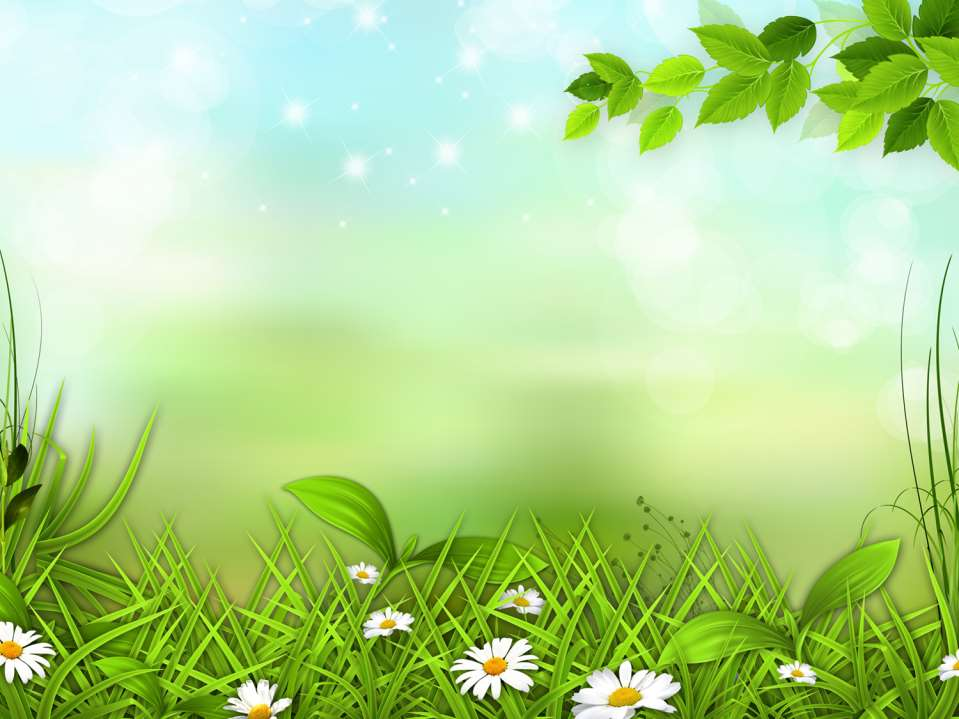 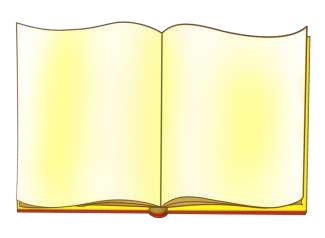 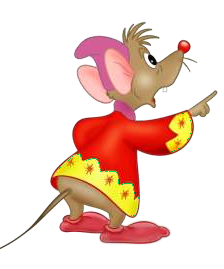 "Центр развития ребенка детский сад «Золотой ключик» г. Строитель Яковлевского городского округа»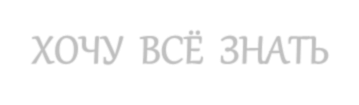 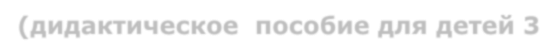 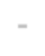 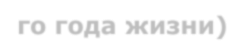 Автор: Борисовская Ольга Петровна, воспитатель ЦЕЛЬ: развитие сенсорных навыков детей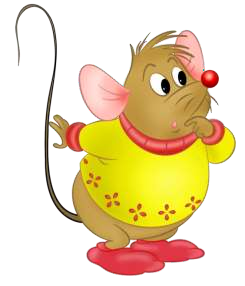 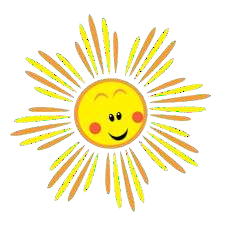 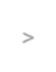 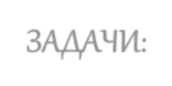 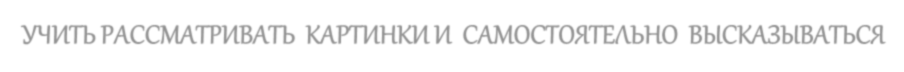 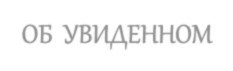 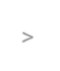 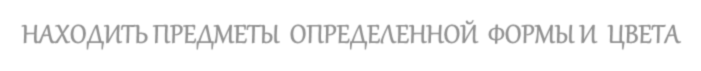 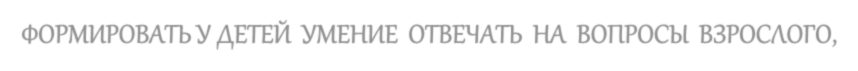 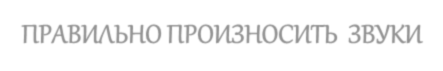 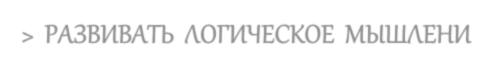 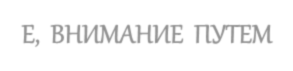 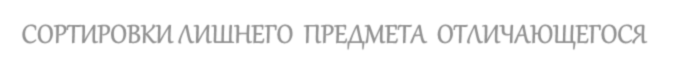 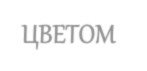 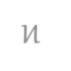 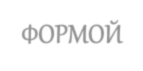 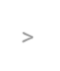 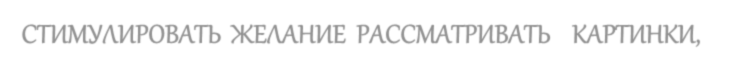 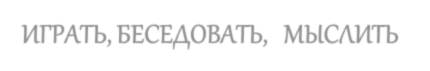 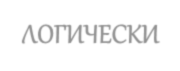 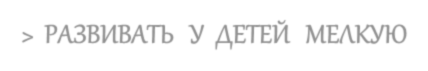 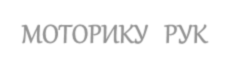 раннего дошкольного дошкольного возраста.ЗАДАЧИ:УЧИТЬ РАССМАТРИВАТЬ КАРТИНКИ И САМОСТОЯТЕЛЬНО ВЫСКАЗЫВАТЬСЯ ОБ УВИДЕННОМНАХОДИТЬ ПРЕДМЕТЫ ОПРЕДЕЛЕННОЙ ФОРМЫ И ЦВЕТАФОРМИРОВАТЬ У ДЕТЕЙ УМЕНИЕ ОТВЕЧАТЬ НА ВОПРОСЫ ВЗРОСЛОГО, ПРАВИЛЬНО ПРОИЗНОСИТЬ ЗВУКИРАЗВИВАТЬ ЛОГИЧЕСКОЕ МЫШЛЕНИЕ, ВНИМАНИЕ ПУТЕМ СОРТИРОВКИ ЛИШНЕГО ПРЕДМЕТА ОТЛИЧАЮЩЕГОСЯ ЦВЕТОМ И ФОРМОЙСТИМУЛИРОВАТЬ ЖЕЛАНИЕ РАССМАТРИВАТЬ	КАРТИНКИ,ИГРАТЬ, БЕСЕДОВАТЬ,	МЫСЛИТЬ ЛОГИЧЕСКИРАЗВИВАТЬ	У ДЕТЕЙ	МЕЛКУЮ	МОТОРИКУ	РУК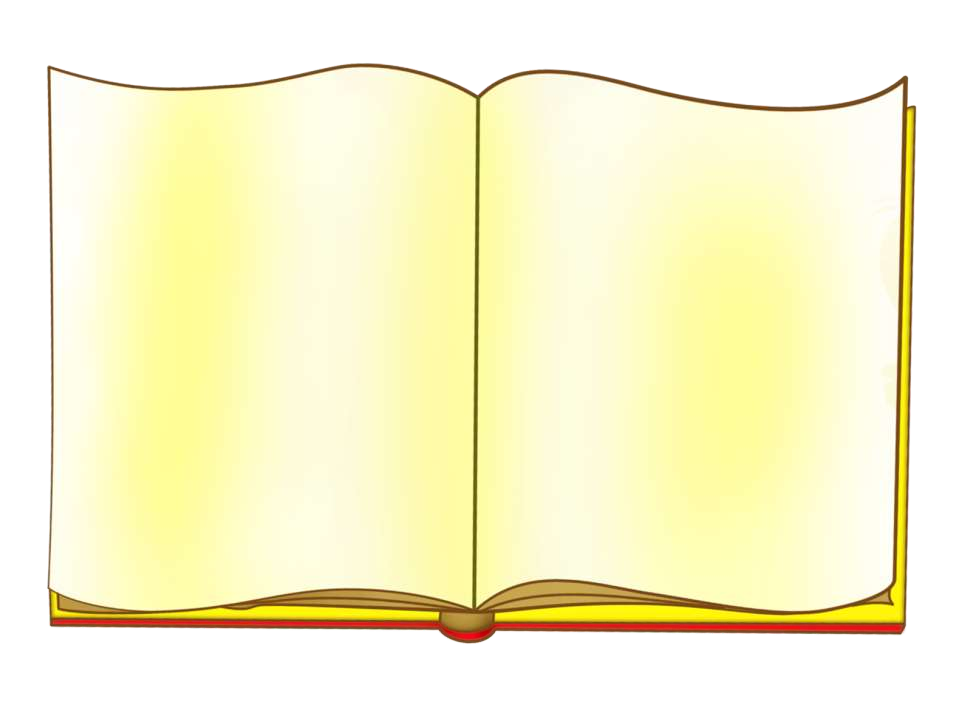 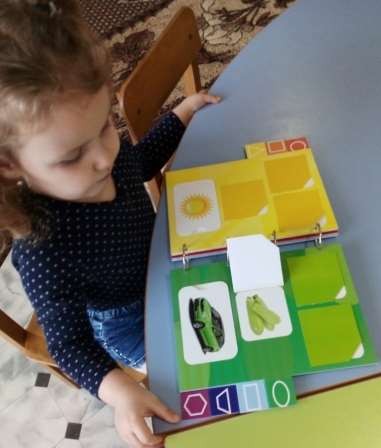 «Лесенка»Педагог обращает внимание на красочную книгу и предлагает ребенку	посмотреть на«лесенку» из цветовой гаммы (радугу), и назвать каждый цвет. Затем назвать какого цвета геометрические фигуры. Ребенку предлагается     подумать	и сказать какой формы той или иной     предмет?	В конце проверить свои ответы, открыв каждую спрятанную картинку, где нарисованы предметы, соответствующие   цвету   и форме на данной странице.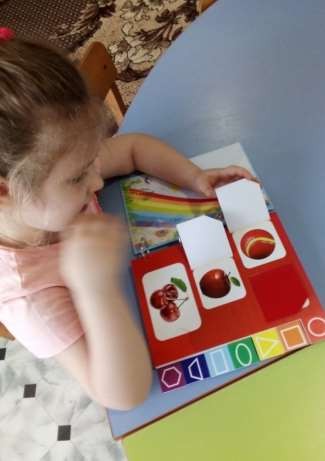 «Цвет и форма»Воспитатель просит ребенка посмотреть вниз, где картинка– вкладыш и ответить соответствует	ли это изображение тем картинкам, которыеизображены сверху (цвет соответствует	или	не соответствует форме).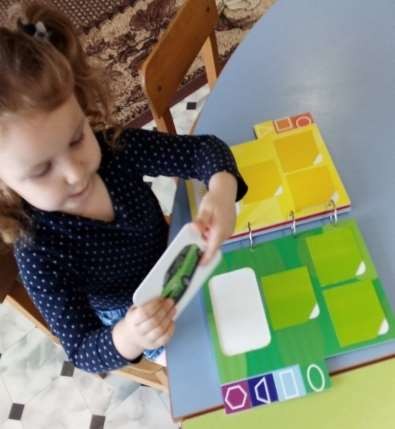 «Учимся логике»Таким же образом продолжаем смотреть следующие картинки, соответствующие с цветом радуги и определенной формой предметов, а также картинки- вкладыши, которые не всегда соответствуют цвету и форме.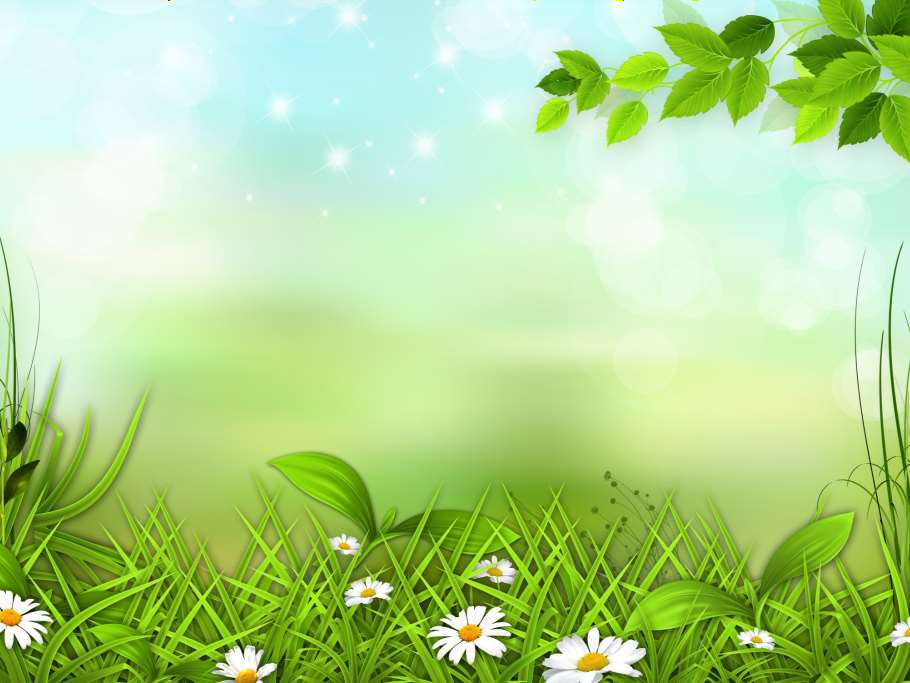 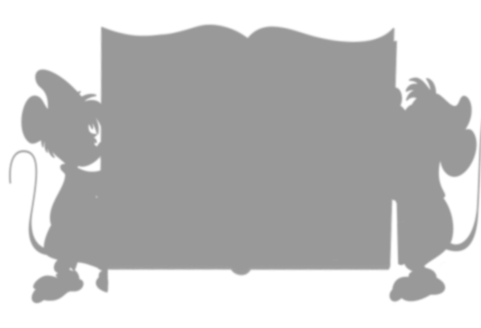 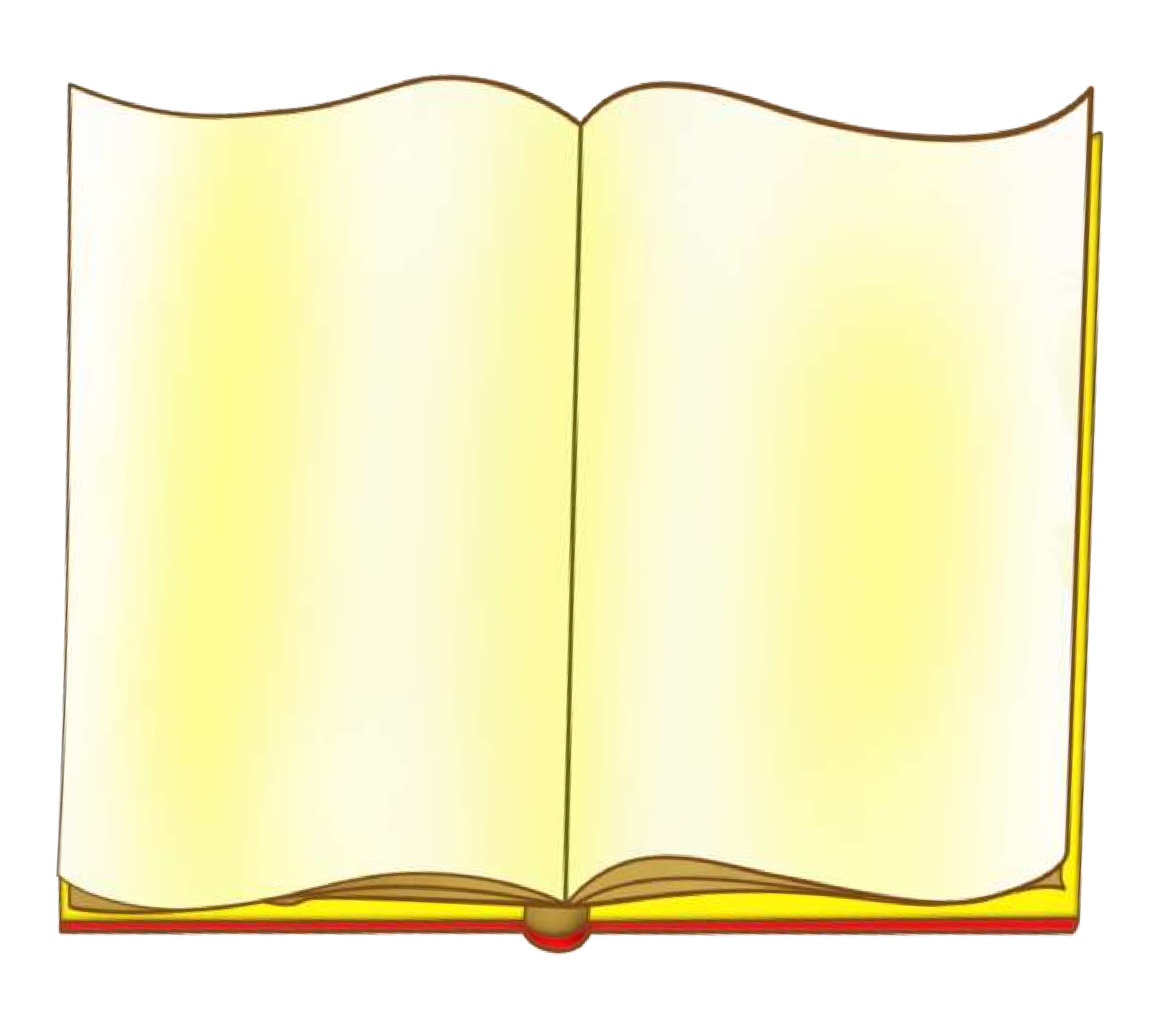 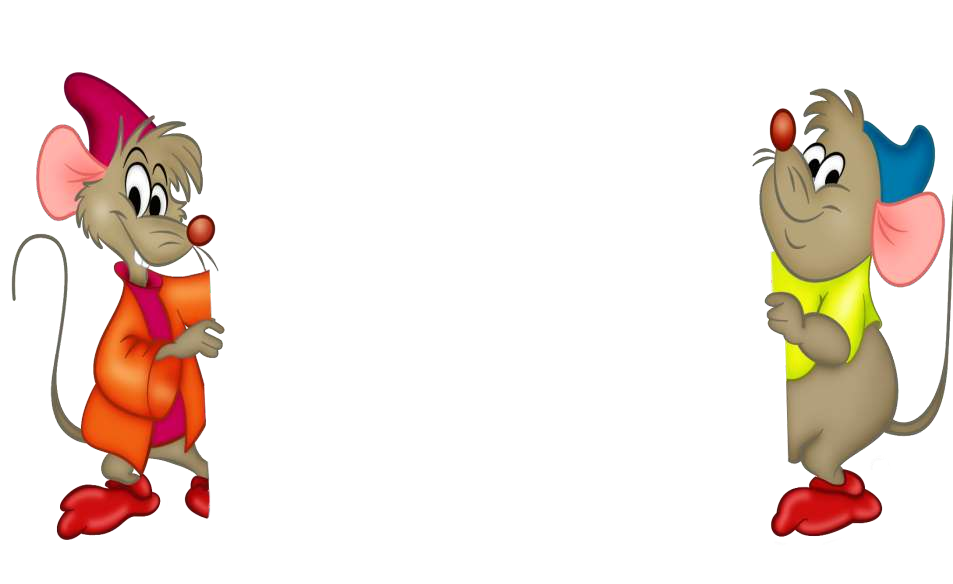 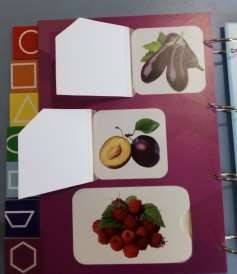 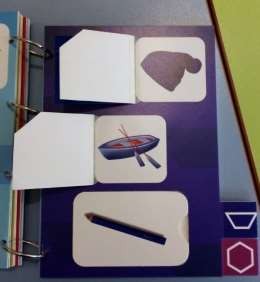 «Мир в словах»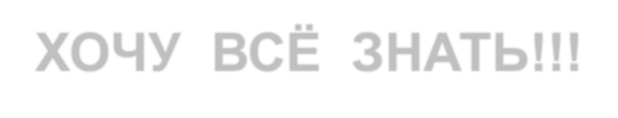 